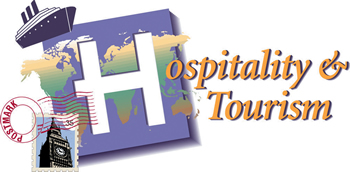 Student Name:  ___________________________________	Date: ______________________________________9th Grade10th Grade11th Grade12th GradeELA:  English IELA: English IIELA:  English II or  English III DC Business English, English IV or English IV DCMath: Algebra I or GeometryMath:  Geometry or Algebra IIMath: Algebra II, Precal or __________________Math: ________________________________Science: BiologyScience: ChemistryScience: ______________________________Science: ______________________________History: World HistoryHistory – NoneHistory:  U.S. HistoryHistory: Government and Economics PE or PE EquivLanguageLevel ILevel IILevel III (Optional) Level IV (Optional) Speech (0.5 credits)Fine Art (1.o credits)Other ElectivesBIMCTE Culinary ArtsSequencePrinciples of Hospitality and Human Services or BIMIntroduction to Culinary ArtsCulinary ArtsCareer Prep Advanced Culinary ArtsCulinary Arts Practicum